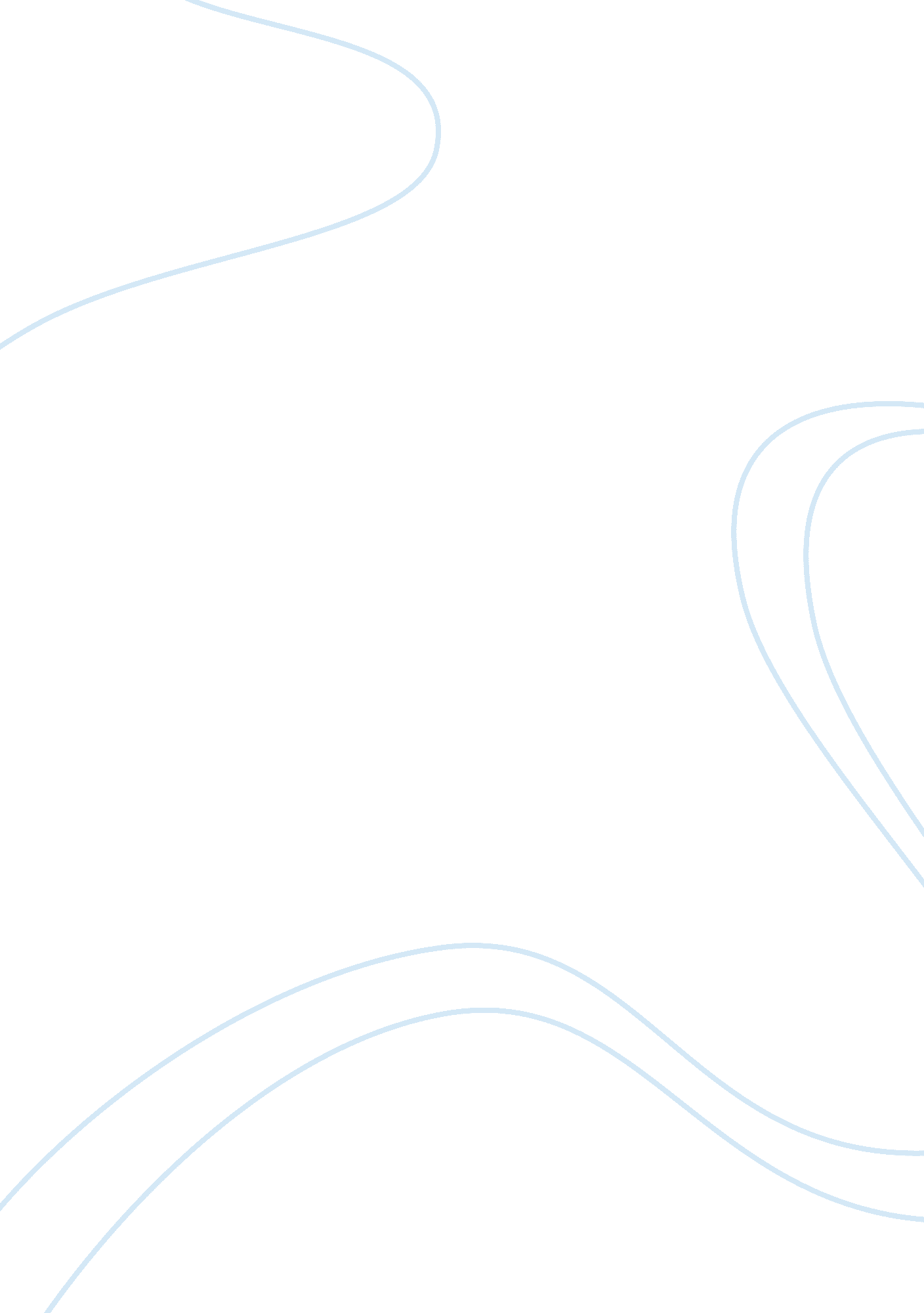 Robots would prefer you to be rudeTechnology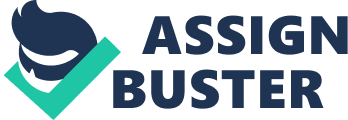 We tend to steer clear of the real issue when we converse with each other. We utilize additional words, phrases, and non-strict articulations just to be well mannered. Be that as it may, to most robots this is simply “ code swell” as pointless dialect. In the event that you’ve been called a rude yank as long as you can remember, possibly you’re only a superior robot than the vast majority. Specialists from the Colorado School of Mines and Tufts University as of late led a progression of tests including human-machine cooperations. The group needed to see how individuals’ inclinations toward conduct would be deciphered by an AI that isn’t customized for the subtleties of considerate discussion. So they made a situation where volunteer members requested nourishment from a robot server in a phony eatery. The robot, which was controlled remotely by a man, was modified to abstain from handling circuitous discourse acts – questions that ought to be proclamations – as goals. At the point when a man inquired as to whether they could arrange water, for instance, the server bot said they could — and afterward it requested that what they’d like request. The trade, distributed completely on IEEE Spectrum, likens to a Laurel and Hardy play. Here’s a scrap: Robot: Hello my name is Waiterbot. I will help you today. Member: Great, would I be able to arrange something? Robot: Please reveal to me your request. Member: Um, would i be able to have one water? Robot: Yes, that is reasonable. Member: Great. Robot: Please reveal to me your request. Member: Can I have one water? Robot: Yes, that is admissible. Member: Great, I’ll take one water. Robot: Thank you for sharing that intriguing expectation. If you don’t mind reveal to me your request. It proceeds with like this for a long while after, until at last the human members make sense of a charge that works: “ My request is water.” The fact of the matter is, when individuals speak with a non-living item verbally regardless we tend to converse with it like it’s a man. Furthermore, this places engineers in somewhat of a pickle. It takes additional assets and intending to create AI that needs to make an interpretation of human words into human purpose. It’s likely companies without the assets of Amazon, Apple, and Google will develop AI that procedures charges truly. Which implies the larger part of AI likely won’t react to senseless human conduct and additionally Alexa and Siri do. The beginning of the AI time has prompt the advancement of devoted equipment that’ll before long start flooding purchaser markets. Experts predict the Artificially Intelligent Internet of Things will make devices without prepared in machine learning outdated. What’s more, that is not notwithstanding tallying the expected proliferation of self-sufficient robots in open and private organizations around the world. It’s very conceivable, inside a couple of years, we will connect with AI more than each other. Furthermore, much the same as that one child we as a whole know who was a butt hole to their folks since they could escape with it, we’re going to become accustomed to woofing plain dialect goals at our robot workers. Is it true that we are prepared to live in a general public where conduct are discretionary? 